          5 YAŞ GRUBU MART AYI İNGİLİZCE PLANIKELİMELERBus→Otobüs (bas)Bike→Bisiklet (bayk)Boat→Kayık (boot)Plane→Uçak (pıleyn)Car→Araba (kar)Train→Tren (treyn)Daddy→Baba (dedy)Mommy→Anne (mamy)Brother→Abi (bradır)Sister→Abla (sistır)Baby→Bebek / Kardeş (beybi)Star→Yıldız (sıtar)Space→Uzay(sıpays)Forest→Orman (forıst)Flower→Çiçek (fılovır)Daisy→Papatya(deyzi)Rose→Gül(roos)Fifteen→Onbeş(fiftiin)Sixteen→Onaltı(sikstiin)Seventeen→Onyedi(sevıntiin)Eighteen→Onsekiz(eytiin)Nineteen→Ondokuz(nayntiin)Twenty→Yirmi(tiveny)KAVRAMLARTransportation→UlaşımFamily→AileSpring→İlkbaharNumbers→SayılarŞARKILARTransportation Song →            https://www.youtube.com/watch?v=Ut-HbauKzDwLet's Count to 20 Song →  https://www.youtube.com/watch?v=0VLxWIHRD4E Seasons Song→                   https://www.youtube.com/watch?v=TBLFMXU8FLI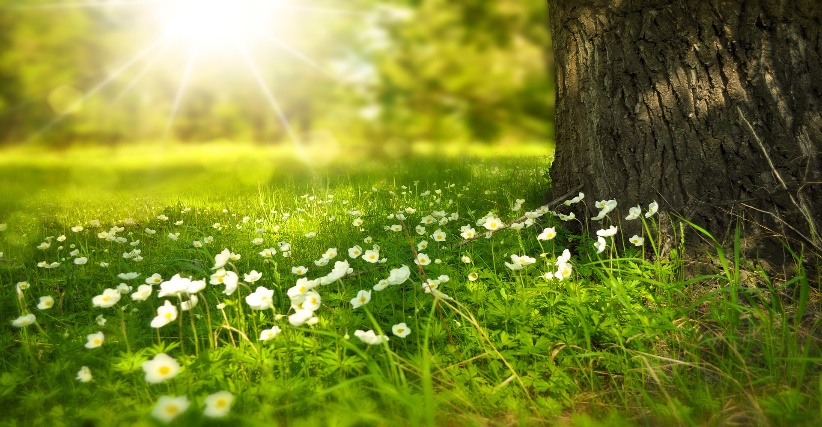 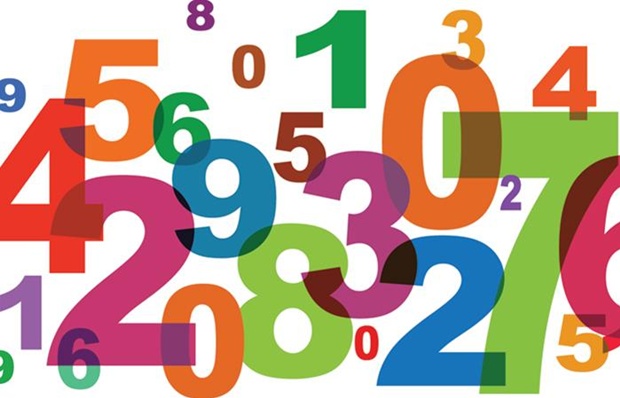 